Формирование целостной картины мира.Осень. Осенние признаки.Выясните, знает ли ваш ребенок, какое время года наступило.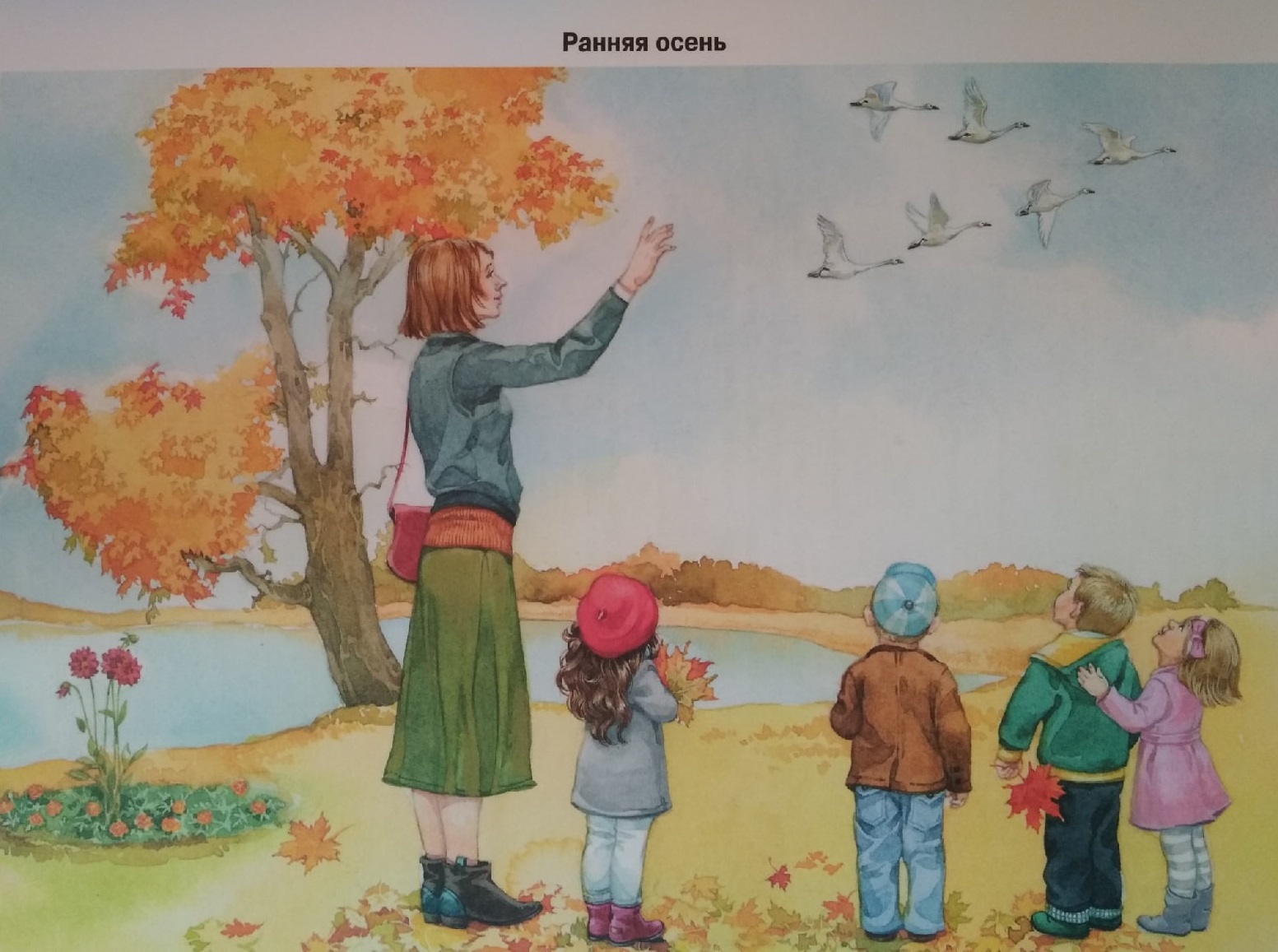 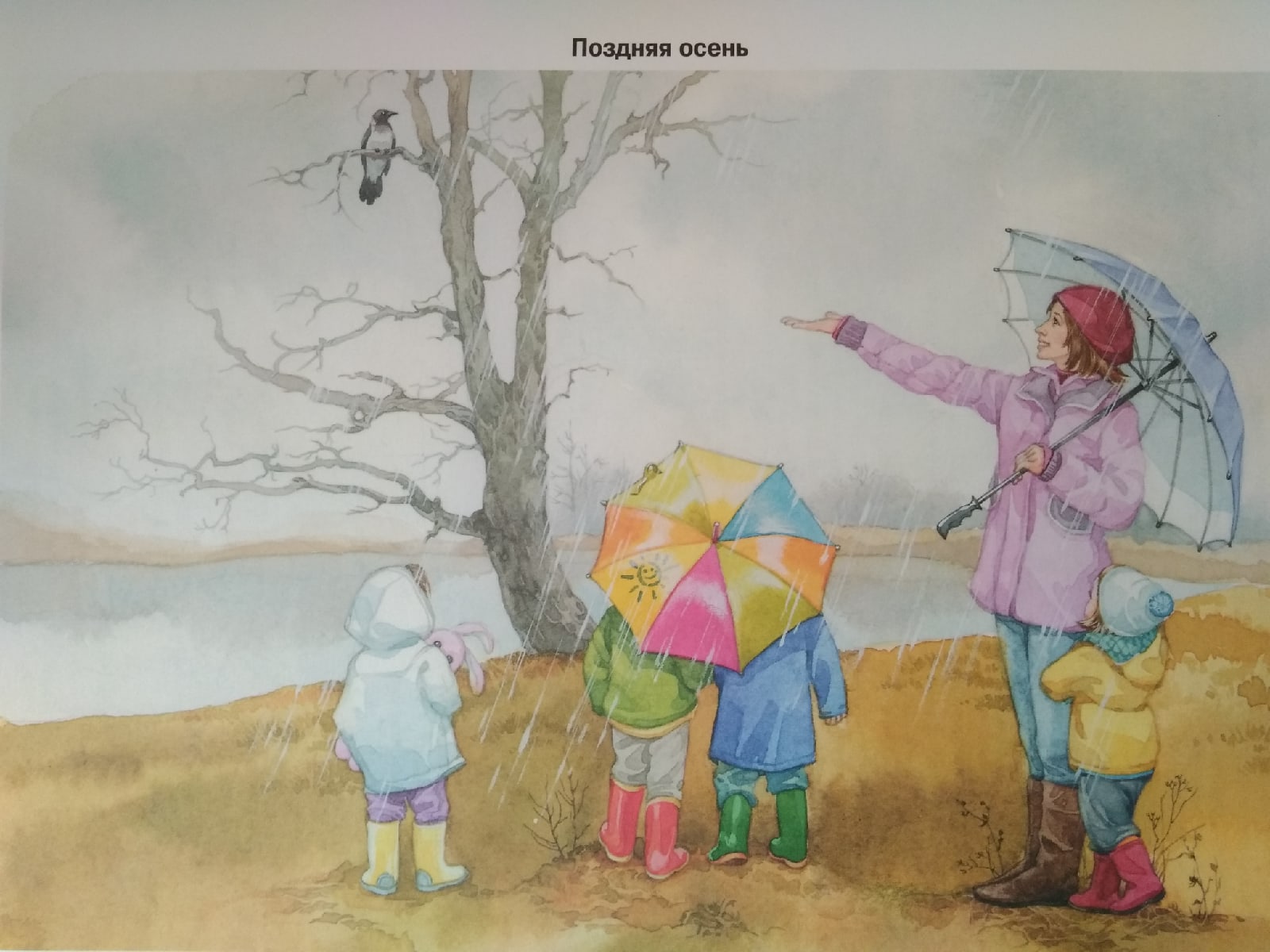 Какое сейчас время года?Почему ты так думаешь?Помогите ребенку запомнить, что осень можно разделить на раннюю и позднюю. Расскажите о том, чем они отличаются друг от друга.Рассмотрите картинки «Ранняя осень» и «Поздняя осень». Проведите беседу по сравнению картин.Выучите с ребенком четверостишие, которое поможет ему запомнить названия месяцев осени.Сентябрь, октябрь, ноябрьС дождем и листопадом,И птицы улетают.И детям в школу надо.На прогулке потренируйте ребенка в умении узнавать клен, дуб, березу, рябину, тополь, осину, ясень по характерным особенностям ствола, ветвей, коры, листьев. Поговорите о цвете осенних листьев, используя прилагательные: алые, золотые, багряные, пунцовые.Поиграйте в игру «Осенние листья». Вы бросаете ребенку мяч и называете дерево. Ребенок возвращает вам мяч, образуя словосочетание с двумя прилагательными. Например, береза – желтые березовые листья; клен – алые кленовые листья; рябина – оранжевые рябиновые листья и т.д.Прочитайте ребенку стихи русских поэтов об осени, побеседуйте о приметах осени, которые описаны в этих стихах, разучите полюбившееся стихотворение.